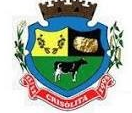 FORMULÁRIO PARA RECURSOATENÇÃO: ESTE FORMULÁRIO ESTARÁ DISPONÍVEL ELETRONICAMENTEPrefeitura Municipal de Crisólita/MG Concurso Público Edital Nº 001/2019Marque abaixo o tipo de recurso:(  ) RECUSO REFERENTE AO RESULTADO/PONTUAÇÃO DAS PROVAS OBJETIVAS DIVULGADO, INCLUINDO PEDIDO DE VISTA DE CARTÃO RESPOSTA.Digitar ou escrever em letra de forma a justificativa do recurso, de forma objetiva. 01 (uma) via para envio eletrônico (PASSO A PASSO – fl. 02) ou em 02 (duas) em caso de protocolo na prefeituraLocal e data: ——————————————————  ——/——/——Assinatura: _______________________________________________PRAZO PARA RECURSO: DE 18/08/2021 ATÉ 20/08/2021 ÀS 18:00 H.PARA FORMULÁRIO ELETRÔNICO NÃO É NECESSÁRIA ASSINATURA.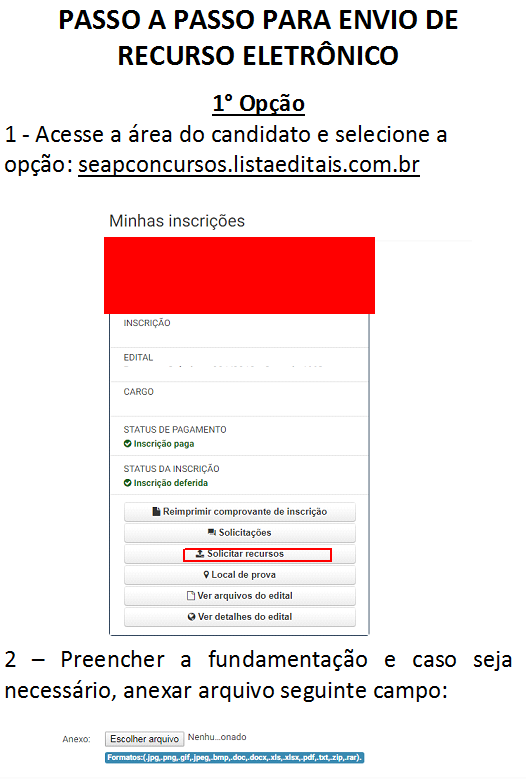 Nome Completo – Candidato: Nº de Inscrição:CPF: Cargo:	                                        Data de Nascimento: